القسم /  القانونالكلية/ القانون.الجامعة / جامعة صلاح الدين / اربيل.المادة / القانون الدولي الخاص.كراسة المادة –السنة الرابعة اسم التدريسي : أ.م.د. ظاهر مجيد قادر السنة الدراسية: 2018-2019كراسة المادةCourse BookDirectorale  of Quality Assurance and Accreditationمديرية ضمان الجودة و الاعتمادية القانون الدولي الخاص القانون الدولي الخاص 1. اسم المادةأ.م.د.ظاهر مجيد  قادرأ.م.د.ظاهر مجيد  قادر2. التدريسي المسؤولالقانون /القانون و العلوم السياسية القانون /القانون و العلوم السياسية 3. القسم/ الكليةالايميل: Dhahir.qadir@su.edu.krdرقم الهاتف (اختياري)الايميل: Dhahir.qadir@su.edu.krdرقم الهاتف (اختياري)4. معلومات الاتصال: 6 ساعة نظرية	6 ساعة نظرية	5. الوحدات الدراسیە (بالساعة) خلال الاسبوعلايوجد لايوجد 6. عدد ساعات العملLL404LL4047. رمز المادة (course code)د.ظاهر مجيد قادر: بدأت بالتدريس في كلية القانون والسياسة عام 2007 في القسمين الصباحي والمسائي، ولا أزال مستمراً في التدريس في قسم القانون .وقد درست مواد قانونية مختلفة منها: الالتزامات،الحقوق العينية، المرافعات المدنية. أما في هذه السنة فإنني أقوم بتدريس مادة القانون الدولي الخاص في الصف الرابع في قسم القانون، علماً أن هذه المادة هي اختصاصي الدقيق.د.ظاهر مجيد قادر: بدأت بالتدريس في كلية القانون والسياسة عام 2007 في القسمين الصباحي والمسائي، ولا أزال مستمراً في التدريس في قسم القانون .وقد درست مواد قانونية مختلفة منها: الالتزامات،الحقوق العينية، المرافعات المدنية. أما في هذه السنة فإنني أقوم بتدريس مادة القانون الدولي الخاص في الصف الرابع في قسم القانون، علماً أن هذه المادة هي اختصاصي الدقيق.٨. البروفايل الاكاديمي للتدريسيالجنسية ،الموطن ، مركز الاجانب ، تنازع القوانين ،تنازع الاختصاص القضائي ، تنفيذ الاحكام الاجنبية .الجنسية ،الموطن ، مركز الاجانب ، تنازع القوانين ،تنازع الاختصاص القضائي ، تنفيذ الاحكام الاجنبية .٩. المفردات الرئيسية للمادة Keywords١٠. نبذة عامة عن المادة	يعتبرالقانون الدولي الخاص احد اهم القوانين لانه ينظم العلاقات القانونية المتضمنة لعنصر اجنبي .ومما لاشك فيه  اصبح من السهل في الوقت الحاضر اختلاط الافراد والشركات و الانتقال من دولة الى اخرى و نشوء علاقات قانونية معقدة في جميع نواحي الحياة و ذلك  بسبب التطورات السريعة التي حصلت في جميع  نواحي حياة الانسان .و يتضمن القانون الدولي الخاص عدة مواضيع منها الجنسية و الموطن و مركز الاجانب و تنازع القوانين و تنازع الاختصاص القضائي و تنفيذ الاحكام الاجنبية و قد تم تنظيم كل موضوع من هذه المواضيع في قانون معين لذلك من الواجب الاشارة الى هذه القوانين ومنها قانون الجنسية العراقي رقم 26 لسنة 2006 و القانون المدني رقم 49 لسنة1951 و قانون تنفيذ الاحكام الاجنبية رقم 30لسنة 1928 اضافة الى  نصوص اخرى مشار اليه في قوانين اخرى .١٠. نبذة عامة عن المادة	يعتبرالقانون الدولي الخاص احد اهم القوانين لانه ينظم العلاقات القانونية المتضمنة لعنصر اجنبي .ومما لاشك فيه  اصبح من السهل في الوقت الحاضر اختلاط الافراد والشركات و الانتقال من دولة الى اخرى و نشوء علاقات قانونية معقدة في جميع نواحي الحياة و ذلك  بسبب التطورات السريعة التي حصلت في جميع  نواحي حياة الانسان .و يتضمن القانون الدولي الخاص عدة مواضيع منها الجنسية و الموطن و مركز الاجانب و تنازع القوانين و تنازع الاختصاص القضائي و تنفيذ الاحكام الاجنبية و قد تم تنظيم كل موضوع من هذه المواضيع في قانون معين لذلك من الواجب الاشارة الى هذه القوانين ومنها قانون الجنسية العراقي رقم 26 لسنة 2006 و القانون المدني رقم 49 لسنة1951 و قانون تنفيذ الاحكام الاجنبية رقم 30لسنة 1928 اضافة الى  نصوص اخرى مشار اليه في قوانين اخرى .١٠. نبذة عامة عن المادة	يعتبرالقانون الدولي الخاص احد اهم القوانين لانه ينظم العلاقات القانونية المتضمنة لعنصر اجنبي .ومما لاشك فيه  اصبح من السهل في الوقت الحاضر اختلاط الافراد والشركات و الانتقال من دولة الى اخرى و نشوء علاقات قانونية معقدة في جميع نواحي الحياة و ذلك  بسبب التطورات السريعة التي حصلت في جميع  نواحي حياة الانسان .و يتضمن القانون الدولي الخاص عدة مواضيع منها الجنسية و الموطن و مركز الاجانب و تنازع القوانين و تنازع الاختصاص القضائي و تنفيذ الاحكام الاجنبية و قد تم تنظيم كل موضوع من هذه المواضيع في قانون معين لذلك من الواجب الاشارة الى هذه القوانين ومنها قانون الجنسية العراقي رقم 26 لسنة 2006 و القانون المدني رقم 49 لسنة1951 و قانون تنفيذ الاحكام الاجنبية رقم 30لسنة 1928 اضافة الى  نصوص اخرى مشار اليه في قوانين اخرى .١١. أهداف المادة: التعليم / من خلال تعليم الطالب و تعريفه بالنصوص القانونية المختلفة للقانون الدولي الخاص في جميع النواحي المختلفة مثل (الجنسية و الموطن و تنازع القوانين ....) تمرين / تمرين الطالب على كيفية تفسير و توضيح وشرح النصوص القانونية المختلفة.   تربية الطالب/ تربيةالطالب على تغيير تصرفاته و تثقيفه على فهم المواضيع المختلفة للقانون الدولي الخاص ..١١. أهداف المادة: التعليم / من خلال تعليم الطالب و تعريفه بالنصوص القانونية المختلفة للقانون الدولي الخاص في جميع النواحي المختلفة مثل (الجنسية و الموطن و تنازع القوانين ....) تمرين / تمرين الطالب على كيفية تفسير و توضيح وشرح النصوص القانونية المختلفة.   تربية الطالب/ تربيةالطالب على تغيير تصرفاته و تثقيفه على فهم المواضيع المختلفة للقانون الدولي الخاص ..١١. أهداف المادة: التعليم / من خلال تعليم الطالب و تعريفه بالنصوص القانونية المختلفة للقانون الدولي الخاص في جميع النواحي المختلفة مثل (الجنسية و الموطن و تنازع القوانين ....) تمرين / تمرين الطالب على كيفية تفسير و توضيح وشرح النصوص القانونية المختلفة.   تربية الطالب/ تربيةالطالب على تغيير تصرفاته و تثقيفه على فهم المواضيع المختلفة للقانون الدولي الخاص ..١٢. التزامات الطالب:على الطالب الحضور في المحاضرة وقيامهم بإعداد التقارير وأوراق العمل التي يطالبون بها ضمن المادة المقررة، وكذلك الاستعداد للاختبارات والواجبات والتقارير المطلوبة منهم. ١٢. التزامات الطالب:على الطالب الحضور في المحاضرة وقيامهم بإعداد التقارير وأوراق العمل التي يطالبون بها ضمن المادة المقررة، وكذلك الاستعداد للاختبارات والواجبات والتقارير المطلوبة منهم. ١٢. التزامات الطالب:على الطالب الحضور في المحاضرة وقيامهم بإعداد التقارير وأوراق العمل التي يطالبون بها ضمن المادة المقررة، وكذلك الاستعداد للاختبارات والواجبات والتقارير المطلوبة منهم. ١٣. طرق التدريس/ يتم التدريس عن طريق القاء المحاضرة و الحوار و المنقاشة مع الطلاب و مشاركتهم و يتم استخدام جهاز الداتاشو لعرض مختصر المحاضرة و النصوص بالباور بوينت وايضا استخدام اللوح الابيض او الاسود.١٣. طرق التدريس/ يتم التدريس عن طريق القاء المحاضرة و الحوار و المنقاشة مع الطلاب و مشاركتهم و يتم استخدام جهاز الداتاشو لعرض مختصر المحاضرة و النصوص بالباور بوينت وايضا استخدام اللوح الابيض او الاسود.١٣. طرق التدريس/ يتم التدريس عن طريق القاء المحاضرة و الحوار و المنقاشة مع الطلاب و مشاركتهم و يتم استخدام جهاز الداتاشو لعرض مختصر المحاضرة و النصوص بالباور بوينت وايضا استخدام اللوح الابيض او الاسود.١٤. نظام التقييميتم اجراء امتحان فصلي في نهاية الكورس على(30)  ويتم تخصيص (10) درجات للامتحانات اليومية (quizes)، و كتابة التقارير .‌١٤. نظام التقييميتم اجراء امتحان فصلي في نهاية الكورس على(30)  ويتم تخصيص (10) درجات للامتحانات اليومية (quizes)، و كتابة التقارير .‌١٤. نظام التقييميتم اجراء امتحان فصلي في نهاية الكورس على(30)  ويتم تخصيص (10) درجات للامتحانات اليومية (quizes)، و كتابة التقارير .‌١٥. نتائج تعلم الطالب (يعد القانون الدولي الخاص من القوانين الحديثة نسبياً مقارنةً بغيره من القوانين، ويرتبط نشوؤه بنشوء التجارة في الدول المختلفة. مما يترتب على ذلك وجود ارتباط وثيق بين هذه المادة بسوق العمل وكيفية تعامل الدولة مع الأجانب في النواحي القانونية المختلفة.وعليه، فإن من النتائج المهمة لعملية التعليم في هذه المادة هي حصول الطالب على المعلومات الكافية للمواضيع التي تحتوي عليها مادة القانون الدولي الخاص، وبشكل خاص ما يتعلق بكيفية التعامل مع الأشخاص الأجانب وكذلك الشركات والمؤسسات الأجنبية التي تروم العمل في العراق بشكل عام وفي اقليم كوردستان على وجه الخصوص. ولا يخفى لأن هناك الآلاف من الشركات الأجنبية العاملة في العراق واقليم كوردستان، ,ان التعامل معهم يتطلب معرفة كافية بالقوانين والأنظمة والتعليمات المنظمة لحقوق هؤلاء الأجانب والتزاماتهم. وبما أن خريجي كلية القانون والعلوم السياسية/ قسم القانون بعدما يتخرجون من الكلية يمارسون المحاماة أو يتم تعيينهم في الأقسام القانونية التابعة للوزارات والمؤسسات الحكومية، مما يتطلب منهم إلماماً كافياً بمثل هذه المواضيع التي تشكل الجزء الأكبر من الوظيفة التي يمارسونها في حياتهم اليومية.١٥. نتائج تعلم الطالب (يعد القانون الدولي الخاص من القوانين الحديثة نسبياً مقارنةً بغيره من القوانين، ويرتبط نشوؤه بنشوء التجارة في الدول المختلفة. مما يترتب على ذلك وجود ارتباط وثيق بين هذه المادة بسوق العمل وكيفية تعامل الدولة مع الأجانب في النواحي القانونية المختلفة.وعليه، فإن من النتائج المهمة لعملية التعليم في هذه المادة هي حصول الطالب على المعلومات الكافية للمواضيع التي تحتوي عليها مادة القانون الدولي الخاص، وبشكل خاص ما يتعلق بكيفية التعامل مع الأشخاص الأجانب وكذلك الشركات والمؤسسات الأجنبية التي تروم العمل في العراق بشكل عام وفي اقليم كوردستان على وجه الخصوص. ولا يخفى لأن هناك الآلاف من الشركات الأجنبية العاملة في العراق واقليم كوردستان، ,ان التعامل معهم يتطلب معرفة كافية بالقوانين والأنظمة والتعليمات المنظمة لحقوق هؤلاء الأجانب والتزاماتهم. وبما أن خريجي كلية القانون والعلوم السياسية/ قسم القانون بعدما يتخرجون من الكلية يمارسون المحاماة أو يتم تعيينهم في الأقسام القانونية التابعة للوزارات والمؤسسات الحكومية، مما يتطلب منهم إلماماً كافياً بمثل هذه المواضيع التي تشكل الجزء الأكبر من الوظيفة التي يمارسونها في حياتهم اليومية.١٥. نتائج تعلم الطالب (يعد القانون الدولي الخاص من القوانين الحديثة نسبياً مقارنةً بغيره من القوانين، ويرتبط نشوؤه بنشوء التجارة في الدول المختلفة. مما يترتب على ذلك وجود ارتباط وثيق بين هذه المادة بسوق العمل وكيفية تعامل الدولة مع الأجانب في النواحي القانونية المختلفة.وعليه، فإن من النتائج المهمة لعملية التعليم في هذه المادة هي حصول الطالب على المعلومات الكافية للمواضيع التي تحتوي عليها مادة القانون الدولي الخاص، وبشكل خاص ما يتعلق بكيفية التعامل مع الأشخاص الأجانب وكذلك الشركات والمؤسسات الأجنبية التي تروم العمل في العراق بشكل عام وفي اقليم كوردستان على وجه الخصوص. ولا يخفى لأن هناك الآلاف من الشركات الأجنبية العاملة في العراق واقليم كوردستان، ,ان التعامل معهم يتطلب معرفة كافية بالقوانين والأنظمة والتعليمات المنظمة لحقوق هؤلاء الأجانب والتزاماتهم. وبما أن خريجي كلية القانون والعلوم السياسية/ قسم القانون بعدما يتخرجون من الكلية يمارسون المحاماة أو يتم تعيينهم في الأقسام القانونية التابعة للوزارات والمؤسسات الحكومية، مما يتطلب منهم إلماماً كافياً بمثل هذه المواضيع التي تشكل الجزء الأكبر من الوظيفة التي يمارسونها في حياتهم اليومية.١٦. قائمة المراجع والكتبد. حسن محمد الهداوي، د. غالب علي الداودي، القانون الدولي الخاص، الجنسية والموطن ومركز الأجانب، ج1، بغداد.د.حسن محمد الهداوي، د. غالب علي الداودي، القانون الدولي الخاص، تنازع القوانين وتنازع الإختصاص التشريعي وتنفيذ الأحكام الأجنبية، ج2، بغداد.ياسين السيد طاهر الياسري، الوافي في شرح قانون الجنسية العراقي، ط3، 2010، بغداد.د. ابراهيم احمد ابراهيم، القانون الدولي الخاص، الجنسية ومركز الأجانب، ج1، بدون مكان النشر، 1993.حفيظة السيد الحداد، دروس في الجنسية المصرية، بدون مكان نشر، 1994. د. عكاشة عبدالعال، تنازع القوانين، بيروت، 2004.د. ممدوح عبدالكريم، القانون الدولي الخاص وفق القانونين العراقي والمقارن، بغداد، 1973. د. ممدوح عبدالكريم، القانون الدولي الخاص الأردني والمقارن، دار الثقافة، عمان، 1998.١٦. قائمة المراجع والكتبد. حسن محمد الهداوي، د. غالب علي الداودي، القانون الدولي الخاص، الجنسية والموطن ومركز الأجانب، ج1، بغداد.د.حسن محمد الهداوي، د. غالب علي الداودي، القانون الدولي الخاص، تنازع القوانين وتنازع الإختصاص التشريعي وتنفيذ الأحكام الأجنبية، ج2، بغداد.ياسين السيد طاهر الياسري، الوافي في شرح قانون الجنسية العراقي، ط3، 2010، بغداد.د. ابراهيم احمد ابراهيم، القانون الدولي الخاص، الجنسية ومركز الأجانب، ج1، بدون مكان النشر، 1993.حفيظة السيد الحداد، دروس في الجنسية المصرية، بدون مكان نشر، 1994. د. عكاشة عبدالعال، تنازع القوانين، بيروت، 2004.د. ممدوح عبدالكريم، القانون الدولي الخاص وفق القانونين العراقي والمقارن، بغداد، 1973. د. ممدوح عبدالكريم، القانون الدولي الخاص الأردني والمقارن، دار الثقافة، عمان، 1998.١٦. قائمة المراجع والكتبد. حسن محمد الهداوي، د. غالب علي الداودي، القانون الدولي الخاص، الجنسية والموطن ومركز الأجانب، ج1، بغداد.د.حسن محمد الهداوي، د. غالب علي الداودي، القانون الدولي الخاص، تنازع القوانين وتنازع الإختصاص التشريعي وتنفيذ الأحكام الأجنبية، ج2، بغداد.ياسين السيد طاهر الياسري، الوافي في شرح قانون الجنسية العراقي، ط3، 2010، بغداد.د. ابراهيم احمد ابراهيم، القانون الدولي الخاص، الجنسية ومركز الأجانب، ج1، بدون مكان النشر، 1993.حفيظة السيد الحداد، دروس في الجنسية المصرية، بدون مكان نشر، 1994. د. عكاشة عبدالعال، تنازع القوانين، بيروت، 2004.د. ممدوح عبدالكريم، القانون الدولي الخاص وفق القانونين العراقي والمقارن، بغداد، 1973. د. ممدوح عبدالكريم، القانون الدولي الخاص الأردني والمقارن، دار الثقافة، عمان، 1998.اسم المحاضر١٧. المواضيع١٧. المواضيع    الاسبوع الاول(2)(3)(4)(5)(6)(7)(8)(9)(10)(11)(12)(13)(14)(15)(16) (17)(18)(19) (20)(21)(22)(23)(24)(25)(26)(27)(28)  تاريخ نشوء قانون الدولي الخاص و تعريفه و مصادره تعريف الجنسية و اركانها و خصائصها و تمييزه عن مايشتبه بها انواع الجنسية و طبيعتها القانونينة الجنسية الاصلية و الجنسية المكتسبة و احكامه انواع فقد الجنسيةو احكامها  حالات استرداد الجنسية  و اثاره القانونية ،جنسية الاشخاص المعنوية ، و احكامه ، مشاكل الجنسية و كيفية معالجتها اثبات الجنسية و الاختصاص القضائي في المنازعات الجنسية الموطن ،تعريفه ،و طبيعته القانونية و انواعه تطبيقات الموطن في القانون العراقي (اكتساب الموطن و فقده و استرداده )مركز الاجانب في القانون العراقي ،حقوقه و التزاماته و كيفية دخول الاجانب ،انواع سمات الدخول ، العقوبات المفروضة في قانون اقامة الاجانب العراقي  تعريف تنازع القوانين ،شروطه و نطاقه ،قواعد الاسناد ،مراحل تطبيق قواعد الاسناد تعريف التكييف ،اهميته ،موقف القانون العراقي في مسالة التكييف تعريف الاحاله و مراحله، التفويض ، موقف القانون العراقي في مسالة الاحالة  تطبيقات قواعد الاسناد في مسائل الاحوا الشخصيةو الاهلية و الزواج الولادة و النفقة والميراث و الوصية قواعد الاسناد في الاموال المنقولة و غير المنقولة  دور قواعد الاسناد في العقود الدولية دور قواعد الاسناد في الالتزامات الغير الارادية و شكل موانع تطبيق القانون الاجنبي (مفهوم النظام العام ،واثاره و موقف القانون العراقي في مسالة النظام العام موانع تطبيق القانون الاجنبي (مفهوم الجهل بالقانون الاجنبي و المصلحة العامة ) و شرةط تطبيقه في القانون العراقي مفهوم الحكم الاجنبي و شروطه و اجراءات صدور الحكم الاجنبي و اثاره اشكاليات التنازع المتغير _المتحرك )و كيفية معالجته في القانون العراقي . مفهوم تنازع الاختصاص القاضي الدولي )المبادئ العامة في تنظيم الاختصاص القضائي الدولي (الاختصاص الاصلي و الاختصاص الطارئ و الاختصاص القاضائي في القانون العراقي .تنفيذ الحكم الاجنبي و شروطه و اجراءات اصدار الحكم الاجنبي و اثاره التحكيم الاجنبي ،و انواعه و احكامه التحكيم في عقود الدولة موقف القانون العراقي في مسالة التحكيم الامتحانات النهائية تاريخ نشوء قانون الدولي الخاص و تعريفه و مصادره تعريف الجنسية و اركانها و خصائصها و تمييزه عن مايشتبه بها انواع الجنسية و طبيعتها القانونينة الجنسية الاصلية و الجنسية المكتسبة و احكامه انواع فقد الجنسيةو احكامها  حالات استرداد الجنسية  و اثاره القانونية ،جنسية الاشخاص المعنوية ، و احكامه ، مشاكل الجنسية و كيفية معالجتها اثبات الجنسية و الاختصاص القضائي في المنازعات الجنسية الموطن ،تعريفه ،و طبيعته القانونية و انواعه تطبيقات الموطن في القانون العراقي (اكتساب الموطن و فقده و استرداده )مركز الاجانب في القانون العراقي ،حقوقه و التزاماته و كيفية دخول الاجانب ،انواع سمات الدخول ، العقوبات المفروضة في قانون اقامة الاجانب العراقي  تعريف تنازع القوانين ،شروطه و نطاقه ،قواعد الاسناد ،مراحل تطبيق قواعد الاسناد تعريف التكييف ،اهميته ،موقف القانون العراقي في مسالة التكييف تعريف الاحاله و مراحله، التفويض ، موقف القانون العراقي في مسالة الاحالة  تطبيقات قواعد الاسناد في مسائل الاحوا الشخصيةو الاهلية و الزواج الولادة و النفقة والميراث و الوصية قواعد الاسناد في الاموال المنقولة و غير المنقولة  دور قواعد الاسناد في العقود الدولية دور قواعد الاسناد في الالتزامات الغير الارادية و شكل موانع تطبيق القانون الاجنبي (مفهوم النظام العام ،واثاره و موقف القانون العراقي في مسالة النظام العام موانع تطبيق القانون الاجنبي (مفهوم الجهل بالقانون الاجنبي و المصلحة العامة ) و شرةط تطبيقه في القانون العراقي مفهوم الحكم الاجنبي و شروطه و اجراءات صدور الحكم الاجنبي و اثاره اشكاليات التنازع المتغير _المتحرك )و كيفية معالجته في القانون العراقي . مفهوم تنازع الاختصاص القاضي الدولي )المبادئ العامة في تنظيم الاختصاص القضائي الدولي (الاختصاص الاصلي و الاختصاص الطارئ و الاختصاص القاضائي في القانون العراقي .تنفيذ الحكم الاجنبي و شروطه و اجراءات اصدار الحكم الاجنبي و اثاره التحكيم الاجنبي ،و انواعه و احكامه التحكيم في عقود الدولة موقف القانون العراقي في مسالة التحكيم الامتحانات النهائية ١٨. المواضيع التطبيقية (إن وجدت)١٨. المواضيع التطبيقية (إن وجدت)لايوجد لايوجد لايوجد ١٩. الاختباراتقد  يكون الاختبار انشائي و تبدأ الاسئلة بعبارات كـ: وضح كيف، ماهي اسباب ...؟ لماذا ...؟ كيف...؟ مع ذكر الاجوبة النموذجية للاسئلة. يجب ذكر امثلة.٢. تقييم جمله‌ قصيرة بخصوص موضوع ما ويحدد الطلاب صحة أو خطأ هذه الجمل. يجب ذكر امثلة.و سببها ٣. الخيارات المتعدده: في هذا النوع من الاختبارات يتم ذكر عدد من العبارات او المفردات بجانب او اسفل جملة معينه ويقوم الطلاب باختيار العبارة الصحيحه. يجب ذكر امثلة.١٩. الاختباراتقد  يكون الاختبار انشائي و تبدأ الاسئلة بعبارات كـ: وضح كيف، ماهي اسباب ...؟ لماذا ...؟ كيف...؟ مع ذكر الاجوبة النموذجية للاسئلة. يجب ذكر امثلة.٢. تقييم جمله‌ قصيرة بخصوص موضوع ما ويحدد الطلاب صحة أو خطأ هذه الجمل. يجب ذكر امثلة.و سببها ٣. الخيارات المتعدده: في هذا النوع من الاختبارات يتم ذكر عدد من العبارات او المفردات بجانب او اسفل جملة معينه ويقوم الطلاب باختيار العبارة الصحيحه. يجب ذكر امثلة.١٩. الاختباراتقد  يكون الاختبار انشائي و تبدأ الاسئلة بعبارات كـ: وضح كيف، ماهي اسباب ...؟ لماذا ...؟ كيف...؟ مع ذكر الاجوبة النموذجية للاسئلة. يجب ذكر امثلة.٢. تقييم جمله‌ قصيرة بخصوص موضوع ما ويحدد الطلاب صحة أو خطأ هذه الجمل. يجب ذكر امثلة.و سببها ٣. الخيارات المتعدده: في هذا النوع من الاختبارات يتم ذكر عدد من العبارات او المفردات بجانب او اسفل جملة معينه ويقوم الطلاب باختيار العبارة الصحيحه. يجب ذكر امثلة.٢٠. ملاحظات اضافية:لايوجد ٢٠. ملاحظات اضافية:لايوجد ٢٠. ملاحظات اضافية:لايوجد ٢١. مراجعة الكراسة من قبل النظراء٢١. مراجعة الكراسة من قبل النظراء٢١. مراجعة الكراسة من قبل النظراء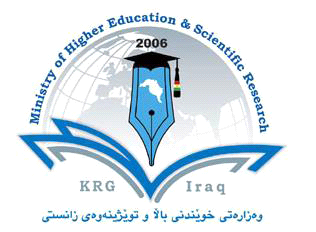 